Издате грађевинске дозволе, јун 2017.                                            – Претходни резултати –Према броју дозвола издатих у јуну 2017, пријављена је изградња 1374 стана с просечном површином 81,4 m². Према издатим дозволама, број станова већи је за 17,4% него у јуну 2016. Од укупног броја станова у новим стамбеним зградама, 18,6% станова биће грађено у зградама с једним станом, с просечном површином 137,6 m², а 73,8% станова биће грађено у зградама с три стана и више станова, и њихова просечна површина биће знатно мања и износиће 67,6 m².У јуну 2017. издато је 1700 грађевинских дозвола, што је за 33,4% више него у јуну претходне године. Индекс предвиђене вредности радова у јуну 2017. већи је за 25,0% у односу на јун 2016.  Посматрано према врсти грађевина, у јуну 2017. издато је 78,8% дозволa за зграде и 21,2% за остале грађевине. Ако се посматрају само зграде, 60,9% односи се на стамбене и 39,1% на нестамбене зграде, док се код осталих грађевина највећи део односи на цевоводе, комуникационе и електричне водове (70,9%). Предвиђена вредност радова новоградње у јуну 2017. износи 78,8% од укупно предвиђене вредности радова. Највећа грађевинска активност, посматрано према областима, забележена је у Београдској области, 23,8% од предвиђене вредности новоградње. Следе Златиборска област, 12,6%,  Јужнобачка област, 12,0%, и Сремска област, 11,2%, док се учешћа осталих области крећу од 0,3% до 5,3%.Индекси издатих грађевинских дозвола у Републици СрбијиМетодолошка објашњењаИсказани подаци прикупљају се у оквиру месечног истраживања о грађевинским дозволама. Извештај попуњавају министарство надлежно за послове грађевинарства, надлежни органи аутономнe покрајинe, градa и oпштинe, који према Закону о планирању и изградњи („Службени гласник РС“, број 132/14, члан 133) издају грађевинску дозволу за изградњу грађевинског објекта. У оквиру овог истраживања, појмом „грађевинска дозвола“ обједињују се грађевинска дозвола за изградњу грађевинског објекта и решење којим се одобрава извођење радова по члану 145 Закона о планирању и изградњи.  Издате грађевинске дозволе и одобрења за извођење радова на основу усаглашеног захтева су обухваћене само ако је изградња први пут одобрена.Обухватају се дозволе за све врсте грађевина описаних у Класификацији врста грађевина, тј, зa зграде и остале грађевине, и приказују се по територијама на којима се изводе планирани радови у земљи.Подаци о издатим грађевинским дозволама показују будуће кретање грађевинске делатности и омогућавају сагледавање структуре инвестиција како на државном нивоу, тако и на нивоу локалне самоуправе.Републички завод за статистику од 1999, године не располаже појединим подацима за АП Косово и Метохија, тако да они нису садржани у обухвату података за Републику Србију (укупно).Детаљна методолошка објашњења овог истраживања налазе се у едицији Завода „Методологије и стандарди“. На сајту Републичког завода за статистику могу се наћи: Месечна истраживања о грађевинским дозволама, свеска број 22(http://webrzs,stat,gov,rs/WebSite/userFiles/file/Gradjevinarstvo/SMET/SMET012010L,pdf), и Класификација врста грађевина, свеска број 15 http://webrzs,stat,gov,rs/WebSite/userFiles/file/Metodologije/Klasifikacije/mm152005,pdf).Контакт: gabrijela.rosic@stat.gov.rs. телефон: 011 2412-922, локал 260Издаје и штампа: Републички завод за статистику, 11 050 Београд, Милана Ракића 5 
Tелефон: 011 2412-922 (централа) • Tелефакс: 011 2411-260 • www.stat.gov.rs
Одговара: др Миладин Ковачевић, директор 
Tираж: 20 ● Периодика излажења: месечна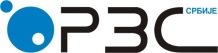 Република СрбијаРепублички завод за статистикуISSN 0353-9555САОПШТЕЊЕСАОПШТЕЊЕГР30број 220 - год. LXVII, 15.08.2017.број 220 - год. LXVII, 15.08.2017.Статистика грађевинарстваСтатистика грађевинарстваСРБ220 ГР30 150817I–VI 2017I– VI 2016VI 2017V 2017VI 2017VI 2016VI 2017 2016УкупноБрој170,6105,3133,4161,0Предвиђена вредност радова131,3128,6125,0130,7ЗградеБрој177,2104,0140,2169,2Предвиђена вредност радова126,5106,8143,8 123,1Површина127,4105,2140,6135,3Запремина128,0107,4136,5130,0Остале грађевинеБрој152,8110,4113,2136,5Предвиђена вредност радова140,7210,799,9148,4СтановиБрој124,074,7117,4112,2Корисна површина134,977,5127,0127,3